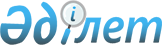 Об утверждении Правил организации и финансирования аутсорсинга услуг в сфере занятости населения
					
			Утративший силу
			
			
		
					Приказ Министра труда и социальной защиты населения Республики Казахстан от 19 июня 2018 года № 255. Зарегистрирован в Министерстве юстиции Республики Казахстан 13 июля 2018 года № 17193. Утратил силу приказом Заместителя Премьер-Министра - Министра труда и социальной защиты населения Республики Казахстан от 13 июня 2023 года № 217.
      Сноска. Утратил силу приказом Заместителя Премьер-Министра - Министра труда и социальной защиты населения РК от 13.06.2023 № 217 (вводится в действие с 01.07.2023).
      В соответствии с подпунктом 12-1) статьи 7 Закона Республики Казахстан от 6 апреля 2016 года "О занятости населения" ПРИКАЗЫВАЮ:
      1. Утвердить Правила организации и финансирования аутсорсинга услуг в сфере занятости населения согласно приложению к настоящему приказу.
      2. Департаменту занятости населения и развития рынка труда Министерства труда и социальной защиты населения Республики Казахстан в установленном законодательством порядке обеспечить:
      1) государственную регистрацию настоящего приказа в Министерстве юстиции Республики Казахстан;
      2) в течение десяти календарных дней со дня государственной регистрации настоящего приказа направление его копии в бумажном и электронном виде на казахском и русском языках в Республиканское государственное предприятие на праве хозяйственного ведения "Республиканский центр правовой информации" для официального опубликования и включения в Эталонный контрольный банк нормативных правовых актов Республики Казахстан;
      3) в течение десяти календарных дней после государственной регистрации настоящего приказа направление его копии на официальное опубликование в периодические печатные издания;
      4) размещение настоящего приказа на интернет-ресурсе Министерства труда и социальной защиты населения Республики Казахстан;
      5) в течение десяти рабочих дней со дня государственной регистрации настоящего приказа в Министерстве юстиции Республики Казахстан представление в Департамент юридической службы Министерства труда и социальной защиты населения Республики Казахстан сведений об исполнении мероприятий, предусмотренных подпунктами 1), 2), 3) и 4) настоящего пункта.
      3. Контроль за исполнением настоящего приказа возложить на вице-министра труда и социальной защиты населения Республики Казахстан Альтаева Н.Б.
      4. Настоящий приказ вводится в действие по истечении десяти календарных дней после дня его первого официального опубликования.
      СОГЛАСОВАНОМинистр финансовРеспублики Казахстан___________ Б. Султанов29 июня 2018 год
      СОГЛАСОВАНОМинистр национальной экономикиРеспублики Казахстан___________ Т. Сулейменов"___"________ 2018 год
      СОГЛАСОВАНОИсполняющий обязанностиМинистра национальной экономики Республики Казахстан_____________Р. Даленов27 июня 2018 год  Правила организации и финансирования аутсорсинга услуг в сфере занятости населения
      Сноска. Правила в редакции приказа Министра труда и социальной защиты населения РК от 20.09.2018 № 400 (вводится в действие по истечении десяти календарных дней после дня его первого официального опубликования). Глава 1. Общие положения
      1. Настоящие Правила организации и финансирования аутсорсинга услуг в сфере занятости населения (далее – Правила) разработаны в соответствии с подпунктом 12-1) статьи 7 Закона Республики Казахстан от 6 апреля 2016 года "О занятости населения" (далее – Закон) и определяют порядок организации и финансирования аутсорсинга услуг в сфере занятости населения.
      2. Основные понятия, используемые в настоящих Правилах:
      1) государственный интернет-ресурс "Биржа труда" (далее – Биржа труда) – электронный информационный ресурс, содержащий единую информационную базу рынка труда, функционирующий в сети Интернет, который сопровождается центром развития трудовых ресурсов в целях оказания государственных мер содействия занятости населения;
      2) безработные – лица, не относящиеся к занятому населению, ищущие работу и готовые трудиться;
      3) частное агентство занятости – физическое или юридическое лицо, оказывающее трудовое посредничество, зарегистрированное в порядке, установленном законодательством Республики Казахстан;
      4) центр занятости населения (далее – центр занятости) – юридическое лицо, создаваемое местным исполнительным органом района, городов областного и республиканского значения, столицы в целях реализации активных мер содействия занятости, организации социальной защиты от безработицы и иных мер содействия занятости;
      5) аутсорсинг услуг в сфере занятости населения (далее – аутсорсинг услуг) – комплекс мероприятий, направленных на передачу услуг центрами занятости населения частным агентствам занятости на основании договора об аутсорсинге услуг в сфере занятости населения. Глава 2. Порядок организации аутсорсинга услуг в сфере занятости населения
      3. Центр занятости размещает на Бирже труда объявление о проведении аутсорсинга услуг в сфере занятости населения.
      4. Объявление о проведении аутсорсинга услуг публикуется центром занятости на Бирже труда еженедельно по средам.
      Объявления о проведении аутсорсинга услуг содержит следующую информацию:
      1) наименование центра занятости, юридический адрес, контактные данные, фамилия, имя, отчество (при наличии) ответственного лица;
      2) перечень услуг, предлагаемых в рамках аутсорсинга услуг (далее - услуги);
      3) количество лотов и безработных в них по категориям, сгруппированных по профессиям;
      4) проект договора об аутсорсинге услуг;
      5) сроки проведения аутсорсинга услуг.
      Сноска. Пункт 4 с изменением, внесенным приказом Министра труда и социальной защиты населения РК от 26.06.2019 № 345 (вводится в действие по истечении двадцати одного календарного дня после дня его первого официального опубликования).


      5. Распределение безработных на категории, исходя из предполагаемой длительности периода безработицы, проводит центр занятости в соответствии Правилами регистрации лиц, ищущих работу, безработных и осуществления трудового посредничества, оказываемого центрами занятости населения, утвержденными приказом Министра труда и социальной защиты населения Республики Казахстан от 19 июня 2018 года № 259 "Об утверждении Правил регистрации лиц, ищущих работу, безработных и осуществления трудового посредничества, оказываемого центрами занятости населения" (зарегистрирован в Реестре государственной регистрации нормативных правовых актов под № 17199). 
      6. Центр занятости проводит аутсорсинг услуг на Бирже труда по понедельникам с 9.00 до 18:30 часов согласно перечню услуг, предлагаемых в рамках аутсорсинга услуг в сфере занятости населения, утвержденных приказом Министра труда и социальной защиты населения Республики Казахстан от 19 июня 2018 года № 258 "Об утверждении перечня услуг, предлагаемых в рамках аутсорсинга услуг в сфере занятости населения" (зарегистрирован в Реестре государственной регистрации нормативных правовых актов под № 17170). 
      7. Частные агентства занятости, претендующие на участие в аутсорсинге услуг, регистрируются посредством открытия личного кабинета на Бирже труда, удостоверенной электронной цифровой подписью.
      8. Для проведения аутсорсинга услуг центр занятости формирует лоты из числа, зарегистрированных безработных, давших согласие на содействие в трудоустройстве через аутсорсинг услуг по форме согласно приложению 1 к настоящим Правилам.
      Лот состоит не более чем из 30 (тридцать) человек, в котором количество безработных второй и третьей категорий составляет не менее 30 (тридцать) процентов.
      9. Частные агентства занятости подают заявку на выбранный ими лот, выбор лота удостоверяется их электронной цифровой подписью.
      10. Частные агентства занятости предоставляют документы, подтверждающие соответствие квалификационным требованиям, утвержденным приказом Министра труда и социальной защиты населения Республики Казахстан от 19 июня 2018 года № 254 "Об утверждении квалификационных требований, предъявляемых к частным агентствам занятости, претендующим на участие в аутсорсинге услуг в сфере занятости населения" (зарегистрирован в Реестре государственной регистрации нормативных правовых актов под № 17168) (далее – квалификационные требования).
      11. Центр занятости в течение 2 (двух) рабочих дней с даты подачи заявки на выбранный лот частными агентствами занятости рассматривает соответствие частных агентств занятости квалификационным требованиям.
      По результатам рассмотрения на соответствие частных агентств занятости квалификационным требованиям и полноты представленных документов центр занятости допускает их к участию в аутсорсинге.
      В течение 1 (одного) рабочего дня по истечении сроков рассмотрения соответствия квалификационным требованиям и полноты представленных документов частные агентства занятости уведомляются центром занятости с указанием мотивированных обоснований отказа.
      Центр занятости отказывает частному агентству занятости в участии в аутсорсинге услуг в случаях:
      1) не соответствия частного агентства занятости квалификационным требованиям;
      2) если частное агентство занятости подтвердило выбор лота не первым в течение срока, предусмотренного пунктом 6 настоящих Правил;
      3) установления недостоверности документов и сведений, представленных частным агентством занятости.
      Сноска. Пункт 11 с изменением, внесенным приказом Министра труда и социальной защиты населения РК от 26.06.2019 № 345 (вводится в действие по истечении двадцати одного календарного дня после дня его первого официального опубликования).


      12. Центр занятости направляет частному агентству занятости, соответствующему квалификационным требованиям и подтвердившему выбор лота первым, уведомление в его личный кабинет и проект договора об аутсорсинге услуг на Бирже труда в течение 1 (одного) рабочего дня по истечении сроков рассмотрения на соответствие частных агентств квалификационным требованиям.
      Сноска. Пункт 12 в редакции приказа Министра труда и социальной защиты населения РК от 26.06.2019 № 345 (вводится в действие по истечении двадцати одного календарного дня после дня его первого официального опубликования).


      13. Если частное агентство занятости не подписало (не удостоверило электронной цифровой подписью) проект договора об аутсорсинге услуг в течении 2 (двух) рабочих дней со дня получения его посредством Биржи труда, центр занятости отзывает направленный частному агентству занятости проект договора об аутсорсинге услуг и направляет проект договора об аутсорсинге услуг посредством Биржи труда частному агентству занятости, соответствующему квалификационным требованиям и зафиксированному следующему по порядку по выбору лота.
      14. Если в течение срока проведения аутсорсинга услуг на Бирже труда лот не выбран ни одним частным агентством занятости, то центр занятости населения осуществляет размещение лота повторно в соответствии со сроками, предусмотренными пунктом 6 настоящих Правил.
      15. Договор об аутсорсинге услуг заключается между центром занятости и частным агентством занятости по форме, утвержденной приказом Министра труда и социальной защиты населения Республики Казахстан от 19 июня 2018 года № 256 "Об утверждении типовой формы договора об аутсорсинге услуг в сфере занятости населения" (зарегистрирован в Реестре государственной регистрации нормативных правовых актов под № 17186) (далее – приказ № 256).
      Сноска. Пункт 15 в редакции приказа Министра труда и социальной защиты населения РК от 26.06.2019 № 345 (вводится в действие по истечении двадцати одного календарного дня после дня его первого официального опубликования).


      16. Центр занятости размещает на Бирже труда информацию о заключении договора об аутсорсинге услуг в течение 10 (десяти) рабочих дней со дня его заключения.
      17. Центр занятости в течение 1 (одного) рабочего дня уведомляет безработных об оказании им услуг в рамках аутсорсинга услуг с предоставлением контактных данных соответствующего частного агентства посредством информационно-коммуникационных технологий (телефон, мобильная связь, электронная почта).
      Сноска. Пункт 17 в редакции приказа Министра труда и социальной защиты населения РК от 26.06.2019 № 345 (вводится в действие по истечении двадцати одного календарного дня после дня его первого официального опубликования).


      18. Центр занятости в течение 1 (одного) рабочего дня предоставляет частному агентству, с которым заключен договор аутсорсинга, лот безработных со списком безработных и информацией, необходимой для оказания услуг, в том числе:
      1) фамилия, имя, отчество (при наличии);
      2) дата рождения с указанием дня, месяца, года рождения;
      3) адрес места жительства с указанием наименования области, района, населенного пункта, улицы, номера дома, номера квартиры;
      4) телефон;
      5) адрес электронной почты (при наличии);
      6) образование с указанием полученной специальности;
      7) опыт работы, с указанием наименования работодателей, дату приема на работу и увольнения, наименования должностей (при наличии);
      8) участие в активных мерах содействиях занятости;
      9) сведения о прохождении профессиональной ориентации и ее итоги;
      10) сведения о выданных направлениях на подходящую работу с указанием наименования работодателей, должностей (профессий);
      11) ожидания безработного по желаемой должности (профессии) с указанием ожидаемых суммы заработной платы и места работы. Глава 3. Порядок финансирования аутсорсинга услуг
      19. Финансирование аутсорсинга услуг производится в пределах средств, предусмотренных договором об аутсорсинге услуг, утвержденным приказом № 256.
      Сноска. Пункт 19 в редакции приказа Министра труда и социальной защиты населения РК от 26.06.2019 № 345 (вводится в действие по истечении двадцати одного календарного дня после дня его первого официального опубликования).


      20. Частное агентство занятости в течение 3 (трех) рабочих дней с даты исполнения каждого этапа оказания услуги по трудовому посредничеству, предусмотренного договором об аутсорсинге, утвержденным приказом № 256, направляет центру занятости утвержденный подписью руководителя частного агентства занятости акт оказанных услуг (далее - акт) по форме согласно приложению 2 к настоящим Правилам.
      Сноска. Пункт 20 в редакции приказа Министра труда и социальной защиты населения РК от 26.06.2019 № 345 (вводится в действие по истечении двадцати одного календарного дня после дня его первого официального опубликования).


      21. Центр занятости не позднее 3 (трех) рабочих дней со дня получения акта подписывает его либо отказывает в принятии услуг с указанием аргументированных обоснований.
      Центр занятости в случае необходимости дополнительного изучения оказанных услуг не позднее 10 (десяти) рабочих дней со дня получения акта выполненных работ выполняет предусмотренные частью первой настоящего пункта действия, о чем сообщает частному агентству не позднее 3 (трех) рабочих дней со дня получения акта.
      Сноска. Пункт 21 в редакции приказа Министра труда и социальной защиты населения РК от 26.06.2019 № 345 (вводится в действие по истечении двадцати одного календарного дня после дня его первого официального опубликования).

      22. Исключен приказом Министра труда и социальной защиты населения РК от 26.06.2019 № 345 (вводится в действие по истечении двадцати одного календарного дня после дня его первого официального опубликования).

      23. Исключен приказом Министра труда и социальной защиты населения РК от 26.06.2019 № 345 (вводится в действие по истечении двадцати одного календарного дня после дня его первого официального опубликования).

              Согласие на содействие в трудоустройстве через аутсорсинг услуг
                               в сфере занятости населения                                "____" ______________20___ года
             Настоящим, подписываясь ниже, я подтверждаю свое согласие на содействие втрудоустройстве через аутсорсинг услуг в сфере занятости населения, а также передачуперсональных данных частным агентствам занятости в рамках аутсорсинга услуг (Ф.И.О.(при наличии), пол, возраст, правовой статус, образование, опыт работы, навыки, контактныеномера городских и мобильных телефонов, адрес проживания, электронная почта приналичии). Согласие предоставляется подписанием настоящего заявления в полном объеме,без каких-либо замечаний и возражений.________________________________________________________________________________             полностью фамилия, имя, отчество (при его наличии) (подпись)       Идентификация проведена по оригиналу документа, удостоверяющего личность, данное согласие подписано в моем присутствии.                    Акт оказанных услуг №___ "___"_________ 20__г.                          Номер документа дата подписания
             (фиксируется дата и время подписания акта Заказчиком)
             Настоящий акт составлен в том, что __________________________________________       (Поставщик), (Фамилия, имя, отчество (при наличии)/наименование Поставщика)в соответствии с договором (и дополнительным соглашением) ___________ от "__"________20__ года № ____ (наименование договора (дополнительного соглашения), дата и номер) влице нижеподписавшихся представителей Поставщика, выполнил, а ___________ (Заказчик),в лице нижеподписавшихся представителей (наименование Заказчика) Заказчика принял:
      Стоимость оказанных услуг по данному акту согласно
      Договору составляет ________________________________________________________                                     тенге (цифрами, прописью)
      Приложение: перечень электронных копии документов (прикрепляется поставщиком/заказчиком при наличии)
      Примечание:
      *заполняется центром занятости.
      Расшифровка аббревиатур:
      БИН – бизнес-идентификационный номер;
      БИК – банковский идентификационный код;
      ИИК – индивидуальный идентификационный код;
      ИИН – индивидуальный идентификационный номер.
					© 2012. РГП на ПХВ «Институт законодательства и правовой информации Республики Казахстан» Министерства юстиции Республики Казахстан
				
      Министр труда и социальнойзащиты населенияРеспублики Казахстан 

М. Абылкасымова
Приложение
к приказу Министра труда и
социальной защиты населения
Республики Казахстан
от 19 июня 2018 года № 255Приложение 1
к Правилам организации
и финансирования аутсорсинга 
услуг в сфере занятости населенияФормаПриложение 2
к Правилам организации и
финансирования аутсорсинга
услуг в сфере занятости населенияФорма
Сведения об оказанной услуге
Сведения об оказанной услуге
Сведения об оказанной услуге
Сведения об оказанной услуге
Сведения об оказанной услуге
Сведения об оказанной услуге
Сведения об оказанной услуге
№
Место оказания услуги
Наименование услуги
Единица измерения
Количество
Цена за единицу (тенге)
Сумма, в тенге
№
1
2
4
5
6
7
1
…
Наименование поставщика/ Фамилия, имя, отчество (при наличии)
ИИН/БИН
ИИК/БИК
Банк
Юридический адрес
Представители поставщика
Представители поставщика
Утверждаю
Утверждаю
Наименование поставщика/ Фамилия, имя, отчество (при наличии)
ИИН/БИН
ИИК/БИК
Банк
Юридический адрес
Фамилия, имя, отчество (при наличии), должность
подпись
Фамилия, имя, отчество (при наличии), должность
подпись
1
2
3
4
5
6
7
8
9
Информация по договору
Информация по договору
Информация по договору
Информация по договору
Информация по договору
Информация по договору
Информация по договору
1
Общие сведения
Общие сведения
Общие сведения
Общие сведения
Общие сведения
Общие сведения
1
Общая стоимость Договора*
Сумма авансовых платежей*
Сумма оплаты с начала действия Договора*
Ранее за актированные суммы*
Сумма неустойки (штраф, пеня) за просрочку сроков оказания услуг или ненадлежащего исполнения (частичного неисполнения) обязательств*
Количество просроченных дней*
1
1
2
3
4
5
6
2
Код Единой бюджетной классификации расходов:
Программа/Подпрограмма/Специфика*
Код Единой бюджетной классификации расходов:
Программа/Подпрограмма/Специфика*
Код Единой бюджетной классификации расходов:
Программа/Подпрограмма/Специфика*
Код Единой бюджетной классификации расходов:
Программа/Подпрограмма/Специфика*
Код Единой бюджетной классификации расходов:
Программа/Подпрограмма/Специфика*
3
Фактически оказанные по данному акту услуги (наименование услуг в разрезе их подвидов в соответствии с технической спецификацией, заданием, графиком выполнения услуг при их наличии)
Фактически оказанные по данному акту услуги (наименование услуг в разрезе их подвидов в соответствии с технической спецификацией, заданием, графиком выполнения услуг при их наличии)
Фактически оказанные по данному акту услуги (наименование услуг в разрезе их подвидов в соответствии с технической спецификацией, заданием, графиком выполнения услуг при их наличии)
Фактически оказанные по данному акту услуги (наименование услуг в разрезе их подвидов в соответствии с технической спецификацией, заданием, графиком выполнения услуг при их наличии)
Фактически оказанные по данному акту услуги (наименование услуг в разрезе их подвидов в соответствии с технической спецификацией, заданием, графиком выполнения услуг при их наличии)
Фактически оказанные по данному акту услуги (наименование услуг в разрезе их подвидов в соответствии с технической спецификацией, заданием, графиком выполнения услуг при их наличии)
Фактически оказанные по данному акту услуги (наименование услуг в разрезе их подвидов в соответствии с технической спецификацией, заданием, графиком выполнения услуг при их наличии)
Наименование услуги*
Дата/ период оказания услуг*
Единица измерения*
Количество*
Цена за единицу, тенге*
Сумма, в тенге*
Сумма, в тенге*
1
2
3
4
5
6
6
4
Сумма, требуемая к перечислению Поставщику*
Сумма, требуемая к перечислению Поставщику*
Сумма, требуемая к перечислению Поставщику*
Сумма, требуемая к перечислению Поставщику*
Сумма, требуемая к перечислению Поставщику*
Наименование заказчика*
ИИН/ БИН*
ИИК/ БИК*
Банк*
Юридический адрес*
Представители заказчика
Представители заказчика
Представители заказчика
Представители заказчика
Утверждаю (руководитель организации)*
Утверждаю (руководитель организации)*
Наименование заказчика*
ИИН/ БИН*
ИИК/ БИК*
Банк*
Юридический адрес*
Ответственные за принятие услуги
Ответственные за принятие услуги
Ответственные за правильность оформления (реквизиты, специфика)
Ответственные за правильность оформления (реквизиты, специфика)
Утверждаю (руководитель организации)*
Утверждаю (руководитель организации)*
Наименование заказчика*
ИИН/ БИН*
ИИК/ БИК*
Банк*
Юридический адрес*
Фамилия, имя, отчество (при наличии)
подпись
Фамилия, имя, отчество (при наличии)
подпись
Фамилия, имя, отчество (при наличии)
подпись
1
2
3
4
5
6
7
8
9
10
11